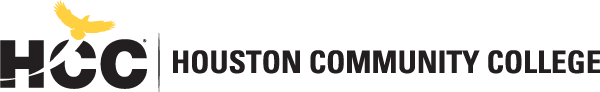 Center of Excellence for Visual and Performing ArtsVisual Arthttp://www.hccs.edu/centers/visual--performing-arts/ARTS 1317: Drawing II | Lecture/Lab | #15874Spring 2019 | 16 Weeks (1.14.2019 – 5.12.2019) In-Person | Stafford FAC, 117 | MW 11 a.m.-1:50 p.m.3 Credit Hours | 96 hours per semesterInstructor Contact InformationInstructor: 	Patricia Porcynaluk, MFA		Office Phone:	713-718-6593Office:	FAC, Stafford 123A			Office Hours:	M/W, 10am – 11amHCC Email:	patricia.porcynaluk@hccs.edu	Office Location: 	FAC, Stafford, 123APlease feel free to contact me concerning any problems that you are experiencing in this course.  Your performance in my class is very important to me.  I am available to hear your concerns and just to discuss course topics.Instructor’s Preferred Method of ContactSince I teach on two campuses, the best way to reach me is through HCC Email. Please use your HCC student email and put your name in the subject line. I will respond to emails within 24 hours Monday through Friday; I will reply to weekend messages on Monday mornings.For syllabus questions refer to my Learning Web page.Learning web address: http://learning.hccs.edu/faculty/patricia.porcynalukWhat’s Exciting About This CourseThe second semester of drawing course continues to develop the student’s visual and technical skills in various black and white media as initiated in the first semester.  In addition, color materials are introduced and utilized by applying basic color theory to drawing.  A wider and more complex range of subject matter is explored for longer and more involved drawings.  Technical information is introduced to increase the artistic range of the materials covered in Drawing I.  This course will examine the interdependence of medium and imageMy Personal WelcomeEach semester I look forward to meeting students who have elected to continue in their study of drawing. I hope that you will find this semester rewarding and one in which you improve your skills, learn new techniques and processes and begin to feel comfortable using your own visual voice. I have designed the projects to encourage you to delve further into familiar materials and discover new ways of using them. I expect that you will also experiment with media new to you. I will also work with you to try to develop ways of expressing yourself more personally in your work.I hope that we have a semester that will convince you of how far you have come and how much the exciting journey is yet to unfold!Prerequisites and/or Co-Requisites ARTS 1316 Drawing IEagle Online Canvas Learning Management SystemWe will not be using Eagle Online Canvas Learning Management System at this time.Instructional MaterialsTextbook InformationThere is no book required for this course. There is an extensive list of supplies and materials required which can be found on the last page of this document. We suggest that you separate the page and take it with you when you shop for the materialsOther Instructional ResourcesTutoringHCC provides free, confidential, and convenient academic support, including writing critiques,  to HCC students in an online environment and on campus.  Tutoring is provided by HCC personnel in order to ensure that it is contextual and appropriate.  Visit the HCC Tutoring Services website for services provided.LibrariesThe HCC Library System consists of 9 libraries and 6 Electronic Resource Centers (ERCs) that are inviting places to study and collaborate on projects.  Librarians are available both at the libraries and online to show you how to locate and use the resources you need.  The libraries maintain a large selection of electronic resources as well as collections of books, magazines, newspapers, and audiovisual materials.  The portal to all libraries’ resources and services is the HCCS library web page at http://library.hccs.edu.Supplementary InstructionSupplemental Instruction is an academic enrichment and support program that uses peer-assisted study sessions to improve student retention and success in historically difficult courses.  Peer Support is provided by students who have already succeeded in completion of the specified course, and who earned a grade of A or B.  Find details at http://www.hccs.edu/resources-for/current-students/supplemental-instruction/.Course OverviewARTS 1317 is a studio course exploring drawing with continued emphasis on descriptive, expressive and conceptual approaches. Students will further develop the ability to see and interpret a variety of subjects while using diverse materials and techniques. Course work will facilitate a dialogue in which students will employ critical analysis to broaden their understanding of drawing as a discipline.  (ACGM). This course builds upon the skills learned in Drawing I. Emphasis will be on further media experimentation and development of a personal style. Drawing I is a pre-requisiteProgram Student Learning Outcomes (PSLOs)Can be found at: http://www.hccs.edu/programs/areas-of-study/liberal-arts-humanities--education/art/Course Student Learning Outcomes (CSLOs)Upon successful completion of this course, students will:Describe visual subjects through the use of accurate and sensitive observation. Generate drawings which demonstrate descriptive, expressive, and conceptual approaches with an increased focus on individual expression. Utilize varied materials and techniques, including color media, with informed aesthetic and conceptual strategies. Demonstrate an appropriate level of professional practice, including safety, craft and presentation. Analyze and critique drawings verbally and/or in writing. Relate their drawings to historical and contemporary developments in the field.Learning ObjectivesLearning Objectives for each CSLO can be found at https://learning.hccs.edu/programs/artStudent SuccessA studio course, by its very nature, requires self-discipline and the willingness to experiment with ideas and materials. It is evident that you must attend class sessions in order to complete assignments. In addition to earning grades for coursework, you will be evaluated for participation, preparedness, and responsible studio etiquette. Participation: Your final grade for the semester will reflect your effective use of class time. It is very important for your growth and successful completion of the assignments to approach this studio experience fully:arrive promptlywork consistentlytake only occasional breaksstay to the end of classclean up properlyparticipate fully in the class critiquesPreparedness:With supplies: your supplies will replace a text for this class. I have made a detailed list of required supplies It is essential that you make the commitment to purchase these and have them by class 3Homework assignments: these are extremely time sensitive because they are the resource material for in-class workResponsible Studio Etiquette:Demonstrate responsibility with safe use of materials, shared property, work space and community clean-upInstructor and Student ResponsibilitiesAs your Instructor, it is my responsibility to:Provide the grading scale and detailed grading formula explaining how student grades are to be derivedFacilitate an effective learning environment through lectures, hands-on art projects, activities, discussions and critiquesProvide a clear description of projects or assignmentsInform students of policies such as attendance, withdrawal, tardiness and make up workProvide the course outline and class calendar which will include a description of any special projects or assignmentsArrange group workAs a student, it is your responsibility to:Participate in class, respect deadlines, and be prepared for each class meetingUse time wisely to focus on assignments, projects and examsKeep and organize copies of all materials, including the syllabus, articles, links and online resourcesRespect other class membersClean up thoroughly after each work session, when applicableBe prepared for critique:  have complete assignments ready on time and be prepared to participate in the verbal critique processBe aware of and comply with academic honesty policies in the HCCS Student Handbook Assignments, Exams, and ActivitiesWritten AssignmentYou will not have any exams in this class. You will be required to write 1000 words over the semester. I will assign short written homework in which you will assess how you used the elements and principles of design in your coursework.ExamsYou will not have any exams in this class. In addition to your assigned project coursework including the writing component, your participation in the group critiques is a significant part of the coursework. As a Level Two student, it is essential that you begin to be able to verbalize the technical, analytical, contextual and expressive elements of your work. What is a critique in a Porcynaluk class?It is a scheduled class discussion about a collection of specific projects, drawings, and assignments.Attendance is mandatoryYou are required to be prompt and prepared with your assigned workYou are required to participate in the discussion about your work and the work of your classmatesWhy do we have critiques?Critiques provide us with the opportunity to:Examine our displayed work along with that of our peersDevelop skill in effective presentationDevelop skill in verbally discussing the process of analytical observation and expressionDevelop skill in communicating and receiving constructive criticism In-Class ActivitiesAs former (successful) Drawing One students, you are familiar with the studio format of a drawing course. What is different for you this semester is that you will actually be establishing portfolios of drawings connected to the Elements and Principles of Design. Much of your imagery will be extracted from segments of your photo journal. This photo reference journal will be assigned on Day 2.In addition to the difference in assignments, the Art Program expectation is that you will develop a work ethic of commitment to your personal growth and a focus in exploration that is connected to your unique expressive concerns. The instructors of the Drawing Two students have decided that we will attempt to direct you towards building a diverse and strong portfolio- one that will be a foundation for moving forward with your goals. Final Exam Your final Exam is in three parts. Final project submission at the end of class on Wednesday, May 1 Final Verbal Critique scheduled on HCC mandated Final Exam day:                          Monday, May 6, 11:00 am -1:00 pm Final emailed writing assignment due 11 pm on Wednesday, May 8You will receive an F for your final project if you do not fulfill all 3 components. Grading Formula HCC Grading Scale can be found on this site under Academic Information: http://www.hccs.edu/resources-for/current-students/student-handbook/ Course CalendarSyllabus ModificationsThe instructor reserves the right to modify the syllabus at any time during the semester and will promptly notify students in writing, typically by e-mail, of any such changes.Instructor’s Practices and ProceduresMissed AssignmentsAs a Level Two student, your work will be submitted only twice during the semester – once at each critique. Part of the evaluation of your commitment to the process is that you exhibit mature time management skills. If, at the first critique, you  are unprepared, your grade per unfinished piece will be lessened by 10 points.Of course, all work will be due for the final critique.Academic IntegrityAll projects and writing assignments are, of course expected to be the work of the student. Plagiarism is generally not an issue with the work and writing assignments in this course. For your information about the HCC policy on Academic Integrity, please go to the website.Here’s the link to the HCC information about academic integrity (Scholastic Dishonesty and Violation of Academic Scholastic Dishonesty and Grievance): http://www.hccs.edu/about-hcc/procedures/student-rights-policies--procedures/student-procedures/ Attendance ProceduresStudents are expected to attend classes regularly. Students are responsible for material covered during their absences, and it is the student’s responsibility to consult with instructors for makeup assignments. Class attendance is checked daily by instructors.Although it is the responsibility of the student to drop a course for non-attendance, the instructor has the authority to drop a student for excessive absences. A student may be dropped from a course for absenteeism after the student has accumulated absences in excess of 12.5 percent of the hours of instruction (including lecture and laboratory time).For example: For a three credit-hour lecture class meeting three hours per week (48 hours of instruction), a student may be dropped after six hours of absences. Administrative drops are at the discretion of the instructor. If you are doing poorly in the class, but you have not contacted your professor to ask for help, and you have not withdrawn by the official withdrawal date, it will result in you receiving a grade of “F” in the courseNOTE:  LAST DAY FOR STUDENT/ADMINISTRATIVE DROP THIS SEMESTER:Monday, April 1, 4:30 pmStudent ConductDisruptive behavior is rare in my studio classes since students are generally focused on their drawing projects. I treat students with respect and courtesy and expect the same. If rudeness, inappropriate or disruptive behavior occurs, I will speak with the student in private to ascertain the situation. If unacceptable behavior continues, I will refer the student to HCC counselors.Instructor’s Course-Specific Information (As Needed)The Visual Art Program Committee views the Level Two Drawing course as a crucial component of our art majors’ study. We design the courses to provide experiences which we feel will help you develop your portfolio for admittance into a four year program. As such, it is imperative for you to approach this semester with a sense of personal commitment. This should be a great semester for you - hard work, but rewarding.Art Program Requirements: By the end of the semester the student who passes with a final grade of “C” or above will have demonstrated the ability to:Complete and comprehend the objectives of all graded assignmentsAttend class regularly, missing no more than 12.5% of instruction (12 hours)Arrive at class promptly and with the required supplies for that day’s sessionParticipate in the shared responsibilities for studio clean-upExhibit safe studio habitsBe prepared for and participate in class critiquesDemonstrate the ability to communicate orally in clear, coherent, and persuasive languageComplete a minimum of 1000 words in a combination of writing assignments and/or projectsDemonstrate the ability to present works of exhibition qualityAdvance the skills acquired in Foundation Drawing IComplete and present for critique a body of work which demonstrates knowledge of advance drawing techniques in a variety of media an on a variety of surfacesComplete at least one drawing combining mediaComplete at least one drawing on a large scaleComplete at least one drawing showing deep spaceComplete at least one drawing using colorElectronic DevicesI consider your cell phone as a major image recording and research tool. Please use it as such. Of course, I will not allow cell phones to be used while I am lecturing or doing a technical demonstration. Once again, common courtesy and common sense should prevail.Visual Art Program InformationThe Visual Art Program offers an Associate Degree in Studio Art that is transferable to 4-year university programs. For more information, visit http://www.hccs.edu/programs/areas-of-study/liberal-arts-humanities--education/art/HCC PoliciesHere’s the link to the HCC Student Handbook http://www.hccs.edu/resources-for/current-students/student-handbook/   In it you will find information about the following:EGLS3The EGLS3 (Evaluation for Greater Learning Student Survey System) will be available for most courses near the end of the term until finals start.  This brief survey will give invaluable information to your faculty about their teaching.  Results are anonymous and will be available to faculty and division chairs after the end of the term.  EGLS3 surveys are only available for the Fall and Spring semesters.  EGLS3 surveys are not offered during the Summer semester due to logistical constraints.http://www.hccs.edu/resources-for/current-students/egls3-evaluate-your-professors/ Campus Carry LinkHere’s the link to the HCC information about Campus Carry: http://www.hccs.edu/departments/police/campus-carry/HCC Email PolicyWhen communicating via email, HCC requires students to communicate only through the HCC email system to protect your privacy.  If you have not activated your HCC student email account, you can go to HCC Eagle ID and activate it now.  You may also use Canvas Inbox to communicate.Housing and Food Assistance for Students Any student who faces challenges securing their foods or housing and believes this may affect their performance in the course is urged to contact the Dean of Students at their college for support. Furthermore, please notify the professor if you are comfortable in doing so.  This will enable HCC to provide any resources that HCC may possess.Office of Institutional EquityUse the link below to access the HCC Office of Institutional Equity, Inclusion, and Engagement (http://www.hccs.edu/departments/institutional-equity/) disAbility Services HCC strives to make all learning experiences as accessible as possible.  If you anticipate or experience academic barriers based on your disability (including mental health, chronic or temporary medical conditions), please meet with a campus Abilities Counselor as soon as possible in order to establish reasonable accommodations.  Reasonable accommodations are established through an interactive process between you, your instructor(s) and Ability Services.  It is the policy and practice of HCC to create inclusive and accessible learning environments consistent with federal and state law.  For more information, please go to http://www.hccs.edu/support-services/disability-services/ Title IXHouston Community College is committed to cultivating an environment free from inappropriate conduct of a sexual or gender-based nature including sex discrimination, sexual assault, sexual harassment, and sexual violence.  Sex discrimination includes all forms of sexual and gender-based misconduct and violates an individual’s fundamental rights and personal dignity.  Title IX prohibits discrimination on the basis of sex-including pregnancy and parental status in educational programs and activities.  If you require an accommodation due to pregnancy please contact an Abilities Services Counselor.  The Director of EEO/Compliance is designated as the Title IX Coordinator and Section 504 Coordinator.  All inquiries concerning HCC policies, compliance with applicable laws, statutes, and regulations (such as Title VI, Title IX, and Section 504), and complaints may be directed to:David Cross
Director EEO/Compliance
Office of Institutional Equity & Diversity
3100 Main
(713) 718-8271
Houston, TX 77266-7517 or Institutional.Equity@hccs.eduhttp://www.hccs.edu/departments/institutional-equity/title-ix-know-your-rights/ Department Chair Contact InformationKatherine Rhodes Fields, M.F.A., katherine.fields@hccs.edu, 713-718-8264Visual Arts Administrative Assistant: Jeremy TidwellJeremy.tidwell1@hccs.eduSte. 130, Stafford Fine Arts Center713-718-6863Specific Supply List on Next PageShopping List for Art Materials: Life Drawing -  Porcynaluk, spring 2019Art Supply Stores:Texas Art : www.texasart.com    2237 S. Voss  (713) 780-0440 / 2001 Montrose  (713) 526-5221 / 1507 Bay Brook Mall Dr.  (281) 486-9320Texas Art Asylum – www.texasartasylum.com, 1719 Live Oak St., Houston 	77003 – unusual and second-hand suppliesJerry’s Artarama, 2201 Taylor Street, Houston TX 77077, (832) 237-6070 Michaels or Hobby Lobby (many locations)STUDENT Name:Each portfolio will be different  because of the  personal choices in media and elements and principle exploration. The following is an example that will be modified for each of your portfoliosSTUDENT Name:Each portfolio will be different  because of the  personal choices in media and elements and principle exploration. The following is an example that will be modified for each of your portfoliosSTUDENT Name:Each portfolio will be different  because of the  personal choices in media and elements and principle exploration. The following is an example that will be modified for each of your portfoliosSTUDENT Name:Each portfolio will be different  because of the  personal choices in media and elements and principle exploration. The following is an example that will be modified for each of your portfoliosDrawing Two Semester Portfolio of Work%Points EarnedPossible PointsMajor Research Project: 4 part Photo Journal:junk, architecture, figure, nature100Project one “Gallery Alive”1001st Large Scale Project : Selected Expressive Element and journal2002nd Large Scale Project : Selected Expressive Element and journal 2003rd Large Scale Project: Selected Expressive Element and journal200Montage: Multiple images from one journal200Collage: Multiple images from one journal200Four small journals consisting of 5 “principles” drawings – 4 x 4 or 4 x 5 inches (20 drawings)400Final Project(s)Soul Journey 200Semester Portfolio Writing Assignment300Academic Responsibility: Participation and preparedness ~ with materials and ideas *100TOTALFinal AveragePoints earned divided by 2200 to determine the  average for the course2200HCC Calendar:  Per specific Semester; HCC Calendar:  Per specific Semester; Classes BeginJanuary 14Last day for drop/addJanuary 28Holidays and BreaksJan. 21- MLK, Feb. 18- President’s Day, March 11-17 - Spring Break, Spring Holiday- 4-19Last day to drop classes with a grade of WApril 1Instruction endsMay 5Final examinationMonday, May 6, 11am – 1pmDateLectures / Topics / Assignments / Projects / CritiquesDrawing II Spring 2019, crn. 15874Class 1January 14Class introduction, syllabus, etc	Introduce semester photo journal and concept of projectsClass 2January 16First group of supplies due. Assignment one, part one: Gallery at AttentionJanuary 21Martin Luther King Holiday – No ClassesClass 3January 23Assignment one, part two: Gallery AliveClass 4January 28Junkyard and Nature: Butterfly’s Perspective photo journal due on flash driveClass 5January 30Large Scale Project One: Selected Expressive Element, Nature, or JunkClass 6February 4Large Scale Project One: Selected Expressive Element, Nature, or JunkClass 7February 6Large Scale Project One: Selected Expressive Element, Nature, or JunkFigure and Architecture photo journal due on flash driveClass 8February 11Large Scale Project Two: Selected Expressive Element Class 9February 13Large Scale Project Two: Selected Expressive ElementFebruary 18 - President’s Day Holiday – no classesFebruary 18 - President’s Day Holiday – no classesClass 10February 20Large Scale Project Two: Selected Expressive ElementClass 11February 25Large Scale Project Three: Selected Expressive ElementClass 12February 27Large Scale Project Three: Selected Expressive ElementClass 13March 4Large Scale Project Three: Selected Expressive ElementClass 14March 6Level Two Critique: First half of semester portfolio;Email writing assignment SPRING BREAK March 11-17 no classesSPRING BREAK March 11-17 no classesClass 15March 18Project Four: Selected Expressive Element Montage - the figureClass 16March 20Project Four: Selected Expressive Element Montage – the figureClass 17March 25Project Five: Selected Expressive Element Collage - the figureClass 18March 27Project Five: Selected Expressive Element Collage - the figureSelect Exhibition WorkClass 19April 1Project Six: Four small journals consisting of 5 “principles” drawings; Each  4 x 4 or 4 x 5 inches (20 drawings)Class 20April 3Project Six: Four small journals consisting of 5 “principles” drawings; Each  4 x 4 or 4 x 5 inches (20 drawings)Class 21April 8Project Six: Four small journals consisting of 5 “principles” drawings; Each  4 x 4 or 4 x 5 inches (20 drawings)Class 22April 10Prepare and submit work for Level Two ExhibitionClass 23April 15Plan, sketch, prepare surface, gather materials, gather resources for final project “Soul Journey”Spring Juried Exhibition at Stafford Fine Arts Gallery; April 16, 6-8 pmSpring Juried Exhibition at Stafford Fine Arts Gallery; April 16, 6-8 pmClass 24April 17Final Project: Soul JourneyClass 25April 22Final Project: Soul JourneyClass 26April 24Final Project: Soul JourneyClass 28April 29Final Project: Soul JourneyClass 29May 1Final Project: Soul JourneyArt Majors Portfolio Critique Day; Friday, May 3 at HCC Central, details to followArt Majors Portfolio Critique Day; Friday, May 3 at HCC Central, details to followMay 6Final CritiqueAcademic InformationIncomplete GradesAcademic SupportInternational Student ServicesAttendance, Repeating Courses, and WithdrawalHealth AwarenessCareer Planning and Job SearchLibraries/BookstoreChildcarePolice Services & Campus SafetydisAbility Support ServicesStudent Life at HCCElectronic DevicesStudent Rights and ResponsibilitiesEqual Educational OpportunityStudent ServicesFinancial Aid TV (FATV)TestingGeneral Student ComplaintsTransfer PlanningGrade of FXVeteran Services Pencils:Other Drawing Tools:4 graphite pencils: two 2B and two 6BBox of General’s vine charcoal, about $7.503 charcoal pencils -soft or black 4B-6BGeneral’s about $1.20 eachConte sticks: 2 sanguine, 2 bistre, 2 Sanguine Medici2 General’s WHITE charcoal pencilsOptional: stomp, sandpaper sharpening pad 2 Conte pencils -sanguine and Sepia, about  $2.25 each For your charcoal sticks, use Box of 12 Sargent “Pastels- CARBON”, about $6.00Portfolio Water Soluble Oil Pastels Box 0f 24, $8.75Erasers: all about $1.00 eachWet Media tools and Paperspink pearl or white vinylSpeedball Project or Sketching Pen and Nib Set, about $8.00kneaded rubberWaterproof Black Ink permanent(Speedball, Pelican or Higgins) about $4.20Art gumBamboo brush, #12 and #0, $2.00 eachMiscellaneous:Canson WC sketchbook, 9 x 12, 140lb, white $5.803-4 large bull dog clips #4, $1.00 eaSIX sheets of medium value Canson paper (Neutral in color) Select Flannel Gray, Felt Gray, Steel Gray or Pearl. All six sheets do not have to be the same color. Ask them not to roll it, but to wrap it with  a piece of cardboard for support.Hand pencil sharpener, 2 hole sizesMasking tape, about $4.50Drawing Two students will need some large pieces of paper or board. We will discuss it in person on the second day of class.Flash/Thumb Drive for image storageDrawing Two students will need some large pieces of paper or board. We will discuss it in person on the second day of class.3 rolls of paper towels (to be stored here)Drawing Two students will need some large pieces of paper or board. We will discuss it in person on the second day of class.5 or 6 pieces of soft wiping cloth cut into app. 12 x 12” pieces ( t-shirts, diapers are good)Drawing Two students will need some large pieces of paper or board. We will discuss it in person on the second day of class.Drawing Two students will need some large pieces of paper or board. We will discuss it in person on the second day of class.Drawing Two students will need some large pieces of paper or board. We will discuss it in person on the second day of class.